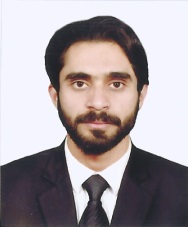 AWAIS Contact: 0501685421Email: awais.376804@2freemail.com AWAIS Contact: 0501685421Email: awais.376804@2freemail.com STATEMENT OF PROFILEA dedicated and multifaceted person, seeking a position where I can excel my skills, and contribute towards the growth of the organization. Quick learner having strong public relation and customer service skills, ability to interact with cross-functional departments, with high degree of professionalism, discretion and problem resolution capabilities. Ability to diplomatically resolve problems and diffuse tension. Team-player, critical thinker, effective planner, along with excellent communication, self-correspondence and interpersonal skills.Education&QualificationsSchool Secondary Certificate, FG High School, Wah Cantt, Islamabad, Pakistan. (2007)D.A.E (Diploma of Associate Engineering) Electronics,POFIT, Pakistan. (2010)B.tech (pass) ElectronicsFrom PrestonUniversity Islamabad, Pakistan. (2014)NEBOSHIGC certified.(2017).First Aid CPR From INSPIRE safety engineering Pvt. Ltd, Pakistan. (2017).Fire Fighting and Fire protectionFrom INSPIRE safety engineering Pvt. Ltd, Pakistan. (2017).Osha 30 Hours NASP USAINSPIRE safety engineering Pvt. Ltd, Pakistan (2017).ProfessionalExperienceBest way Cement Chakwal.Working as a Technician InstrumentDec 21st 2011 to Oct 03  2016Dewan Cement Factory Hattar, Haripur.Working as a Senior Supervisor Instrument5th  Oct 2016 to till dateRole andResponsibilities:Positioner, (, Siemens, PMD).Controllers (Red line, Shinko-JCD 33A).Transducers (R/I, mv/I, I/P, Position).Indicators, Pressure gauges, Pressure and Vibro Switches, Level Switches, Rota meters, Pull Rope switches, Sway Switches.Pressure, Level, Differential Pressure and Flow Transmitter (Siemens, Yokogawa, Enders & Houser, Honeywell, Rosemount, ABB, Yamatake) Hart and Smart.Pressure switchesActuators (Romanian , Sipose)Speed Sensor and Proximate switches By Telemechanics.Solenoid operating valves (Parker, Coap, and Lucifer).HSE Role & Responsibilities:Implement applicable corporate safety standards including ISO 9001-2008, ISO 14001-2004 & OHSAS 18001-2007 Attend internal management, client & contractor meetingsConduct HSEQ  Toolbox talk  Ensure third party certification for all lifting equipment such as elevator and cradle etc.Ensure third party certification & calibration for measurement tools etc.Incident accident ReportsWork permit originatorsMember of emergency response teamParticipating in fire drills.   Computer Skills:MS Office.MIS.Email.Internet.Languages:English (Read, Write, & Speak)Hindi ( Speak)Urdu (Read, Write, & Speak)Personal InformationEND